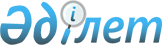 Павлодар қалалық мәслихатының 2017 жылғы 25 желтоқсандағы "2018 - 2020 жылдарға арналған Павлодар қалалық бюджеті туралы" № 215/30 шешіміне өзгерістер мен толықтыру енгізу туралыПавлодар облысы Павлодар қалалық мәслихатының 2018 жылғы 13 наурыздағы № 231/33 шешімі. Павлодар облысының Әділет департаментінде 2018 жылғы 26 наурызда № 5924 болып тіркелді
      Қазақстан Республикасының 2008 жылғы 4 желтоқсандағы Бюджет кодексінің 106-бабы 4-тармағына, Қазақстан Республикасының 2001 жылғы 23 қаңтардағы "Қазақстан Республикасындағы жергілікті мемлекеттік басқару және өзін-өзі басқару туралы" Заңының 6-бабы 1-тармағының 1) тармақшасына сәйкес, Павлодар қалалық мәслихаты ШЕШІМ ҚАБЫЛДАДЫ:
      1. Павлодар қалалық мәслихатының 2017 жылғы 25 желтоқсандағы "2018 - 2020 жылдарға арналған Павлодар қалалық бюджеті туралы" № 215/30 шешіміне (Нормативтік құқықтық актілерді мемлекеттік тіркеу тізілімінде № 5769 болып тіркелген, 2018 жылғы 5 қаңтарда Қазақстан Республикасы нормативтік құқықтық актілерінің эталондық бақылау банкінде жарияланған) келесі өзгерістер мен толықтыру енгізілсін:
      1-тармақта:
      1) тармақшада:
      "61 240 365 " сандары "61 650 549" сандарымен ауыстырылсын;
      "47 378 675" сандары "47 788 859" сандарымен ауыстырылсын;
      2) тармақшада "62 273 647" сандары "63 982 075" сандарымен ауыстырылсын;
      3) тармақшада "-456" сандары "-228" сандарымен ауыстырылсын, соның ішінде:
      бюджеттік кредиттерді өтеу "228";
      5) тармақшада "-1 032 826" сандары "-2 331 298" сандарымен ауыстырылсын;
      6) тармақшада "1 032 826" сандары "2 331 298" сандарымен ауыстырылсын;
      3-тармақта:
      "239 113" сандары "105 508" сандарымен ауыстырылсын;
      9-тармақта:
      "15 000" сандары "96 711" сандарымен ауыстырылсын;
      мынадай мазмұндағы 9-1 тармақпен толықтырылсын:
      "9-1. 2018 жылға арналған қалалық бюджетте кент, ауылдық округ және кейбір ауылдардың бюджеттеріне берілетін нысаналы трансферттердің көлемдері көзделсін, соның ішінде:
      13 791 мың теңге – Ленин кентінде балаларды тасымалдау үшін автобус сатып алуға;
      15 396 мың теңге – Ленин кентінде Маслозоводская көшесіндегі кентiшiлiк жолдарға орташа жөндеу жүргізуге;
      12 034 мың теңге – Ленин кентінің көшелерін жарықтандыруға;
      11 201 мың теңге – Жетекші ауылында санитариясын қамтамасыз етуге, жерлеу орындарын ұстауға және туыстары жоқ адамдарды жерлеуге;
      29 289 мың теңге – кент, ауылдық округ және ауыл әкімдерінің аппараттарына қызметін қамтамасыз ету бойынша ағымдағы және күрделі шығыстарына";
      көрсетілген шешімнің 1-қосымшасы осы шешімнің қосымшасына сәйкес жаңа редакцияда жазылсын.
      2. Осы шешімнің орындалуын бақылау қалалық мәслихаттың экономика және бюджет жөніндегі тұрақты комиссиясына жүктелсін.
      3. Осы шешім 2018 жылғы 1 қаңтардан бастап қолданысқа енгізіледі. 2018 жылға арналған Павлодар қалалық бюджеті
(өзгерістермен және толықтырумен)
					© 2012. Қазақстан Республикасы Әділет министрлігінің «Қазақстан Республикасының Заңнама және құқықтық ақпарат институты» ШЖҚ РМК
				
      Сессия төрайымы

С. Айтқазина

      Қалалық мәслихаттың хатшысы

З. Мұқашева
Павлодар қалалық
мәслихатының 2018 жылғы 13
наурыздағы № 231/33 шешіміне
қосымшаПавлодар қалалық
мәслихатының 2017
жылғы 25 желтоқсандағы
№ 215/30 шешіміне
1-қосымша
Санаты
Санаты
Санаты
Санаты
Сомасы (мың теңге)
Сыныбы
Сыныбы
Сыныбы
Сомасы (мың теңге)
Iшкi сыныбы
Iшкi сыныбы
Сомасы (мың теңге)
Атауы
Сомасы (мың теңге)
1
2
3
4
5
1. Кiрiстер
61650549
1
Салықтық түсімдер
47788859
01
Табыс салығы
9565178
2
Жеке табыс салығы
9565178
03
Әлеуметтiк салық
6683538
1
Әлеуметтік салық
6683538
04
Меншiкке салынатын салықтар
6437193
1
Мүлiкке салынатын салықтар
4521692
3
Жер салығы
606640
4
Көлiк құралдарына салынатын салық
1308666
5
Бірыңғай жер салығы
195
05
Тауарларға, жұмыстарға және қызметтерге салынатын iшкi салықтар
24667641
2
Акциздер
23333471
3
Табиғи және басқа да ресурстарды пайдаланғаны үшiн түсетiн түсiмдер
701147
4
Кәсiпкерлiк және кәсiби қызметтi жүргiзгенi үшiн алынатын алымдар
587676
5
Ойын бизнесіне салық
45347
08
Заңдық маңызы бар әрекеттерді жасағаны және (немесе) оған уәкілеттігі бар мемлекеттік органдар немесе лауазымды адамдар құжаттар бергені үшін алынатын міндетті төлемдер
435309
1
Мемлекеттік баж
435309
2
Салықтық емес түсiмдер
250018
01
Мемлекеттік меншіктен түсетін кірістер
88744
5
Мемлекет меншігіндегі мүлікті жалға беруден түсетін кірістер
87996
9
Мемлекет меншігінен түсетін басқа да кірістер
748
06
Басқа да салықтық емес түсiмдер
161274
1
Басқа да салықтық емес түсiмдер
161274
3
Негізгі капиталды сатудан түсетін түсімдер
724201
01
Мемлекеттік мекемелерге бекітілген мемлекеттік мүлікті сату
521958
1
Мемлекеттік мекемелерге бекітілген мемлекеттік мүлікті сату
521958
03
Жердi және материалдық емес активтердi сату
202243
1
Жерді сату
141240
2
Материалдық емес активтерді сату
61003
4
Трансферттердің түсімдері
12887471
02
Мемлекеттiк басқарудың жоғары тұрған органдарынан түсетiн трансферттер
12887471
2
Облыстық бюджеттен түсетiн трансферттер
12887471
Функционалдық топ
Функционалдық топ
Функционалдық топ
Функционалдық топ
Функционалдық топ
Сомасы (мың теңге)
Кiшi функция
Кiшi функция
Кiшi функция
Кiшi функция
Сомасы (мың теңге)
Бюджеттiк бағдарламалардың әкiмшiсi
Бюджеттiк бағдарламалардың әкiмшiсi
Бюджеттiк бағдарламалардың әкiмшiсi
Сомасы (мың теңге)
Бағдарлама
Бағдарлама
Сомасы (мың теңге)
Атауы
Сомасы (мың теңге)
1
2
3
4
5
6
2. Шығындар
63982075
01
Жалпы сипаттағы мемлекеттiк қызметтер
1277538
1
Мемлекеттiк басқарудың жалпы функцияларын орындайтын өкiлдi, атқарушы және басқа органдар
336813
112
Аудан (облыстық маңызы бар қала) мәслихатының аппараты
21033
001
Аудан (облыстық маңызы бар қала) мәслихатының қызметін қамтамасыз ету жөніндегі қызметтер
20893
003
Мемлекеттік органның күрделі шығыстары
140
122
Аудан (облыстық маңызы бар қала) әкімінің аппараты
300418
001
Аудан (облыстық маңызы бар қала) әкімінің қызметін қамтамасыз ету жөніндегі қызметтер
216187
003
Мемлекеттік органның күрделі шығыстары
39942
113
Жергілікті бюджеттерден берілетін ағымдағы нысаналы трансферттер
44289
123
Қаладағы аудан, аудандық маңызы бар қала, кент, ауыл, ауылдық округ әкімінің аппараты
15362
001
Қаладағы аудан, аудандық маңызы бар қаланың, кент, ауыл, ауылдық округ әкімінің қызметін қамтамасыз ету жөніндегі қызметтер
15362
2
Қаржылық қызмет
530236
452
Ауданның (облыстық маңызы бар қаланың) қаржы бөлімі
530236
001
Ауданның (облыстық маңызы бар қаланың) бюджетін орындау және коммуналдық меншігін басқару саласындағы мемлекеттік саясатты іске асыру жөніндегі қызметтер
102139
003
Салық салу мақсатында мүлікті бағалауды жүргізу
9359
010
Жекешелендіру, коммуналдық меншікті басқару, жекешелендіруден кейінгі қызмет және осыған байланысты дауларды реттеу
23200
018
Мемлекеттік органның күрделі шығыстары
395538
5
Жоспарлау және статистикалық қызмет
42539
453
Ауданның (облыстық маңызы бар қаланың) экономика және бюджеттік жоспарлау бөлімі
42539
001
Экономикалық саясатты, мемлекеттік жоспарлау жүйесін қалыптастыру және дамыту саласындағы мемлекеттік саясатты іске асыру жөніндегі қызметтер
42539
9
Жалпы сипаттағы өзге де мемлекеттiк қызметтер
367950
454
Ауданның (облыстық маңызы бар қаланың) кәсіпкерлік және ауыл шаруашылығы бөлімі
26321
001
Жергілікті деңгейде кәсіпкерлікті және ауыл шаруашылығын дамыту саласындағы мемлекеттік саясатты іске асыру жөніндегі қызметтер
26171
007
Мемлекеттік органның күрделі шығыстары
150
458
Ауданның (облыстық маңызы бар қаланың) тұрғын үй-коммуналдық шаруашылығы, жолаушылар көлігі және автомобиль жолдары бөлімі
291629
001
Жергілікті деңгейде тұрғын үй-коммуналдық шаруашылығы, жолаушылар көлігі және автомобиль жолдары саласындағы мемлекеттік саясатты іске асыру жөніндегі қызметтер
238035
013
Мемлекеттік органның күрделі шығыстары
300
067
Ведомстволық бағыныстағы мемлекеттік мекемелер мен ұйымдардың күрделі шығыстары
14663
113
Жергілікті бюджеттерден берілетін ағымдағы нысаналы трансферттер
38631
467
Ауданның (облыстық маңызы бар қаланың) құрылыс бөлімі
50000
040
Мемлекеттік органдардың объектілерін дамыту
50000
02
Қорғаныс
64772
1
Әскери мұқтаждар
64772
122
Аудан (облыстық маңызы бар қала) әкімінің аппараты
64772
005
Жалпыға бірдей әскери міндетті атқару шеңберіндегі іс-шаралар
64772
03
Қоғамдық тәртіп, қауіпсіздік, құқықтық, сот, қылмыстық-атқару қызметі
250227
6
Қылмыстық-атқару жүйесі
26264
451
Ауданның (облыстық маңызы бар қаланың) жұмыспен қамту және әлеуметтік бағдарламалар бөлімі
26264
039
Қылмыстық жазасын өтеген адамдарды әлеуметтік бейімдеу мен оңалтуды ұйымдастыру және жүзеге асыру
26264
9
Қоғамдық тәртіп және қауіпсіздік саласындағы басқа да қызметтер
223963
458
Ауданның (облыстық маңызы бар қаланың) тұрғын үй-коммуналдық шаруашылығы, жолаушылар көлігі және автомобиль жолдары бөлімі
195066
021
Елдi мекендерде жол қозғалысы қауiпсiздiгін қамтамасыз ету
195066
499
Ауданның (облыстық маңызы бар қаланың) азаматтық хал актілерін тіркеу бөлімі
28897
001
Жергілікті деңгейде азаматтық хал актілерін тіркеу саласындағы мемлекеттік саясатты іске асыру жөніндегі қызметтер
28897
04
Бiлiм беру
15428657
1
Мектепке дейiнгi тәрбие және оқыту
4983828
123
Қаладағы аудан, аудандық маңызы бар қала, кент, ауыл, ауылдық округ әкімінің аппараты
45547
041
Мектепке дейінгі білім беру ұйымдарында мемлекеттік білім беру тапсырысын іске асыру
45547
464
Ауданның (облыстық маңызы бар қаланың) білім бөлімі
4744933
009
Мектепке дейінгі тәрбие мен оқыту ұйымдарының қызметін қамтамасыз ету
2854659
040
Мектепке дейінгі білім беру ұйымдарында мемлекеттік білім беру тапсырысын іске асыру
1890274
467
Ауданның (облыстық маңызы бар қаланың) құрылыс бөлімі
193348
037
Мектепке дейiнгi тәрбие және оқыту объектілерін салу және реконструкциялау
193348
2
Бастауыш, негізгі орта және жалпы орта білім беру
8814077
464
Ауданның (облыстық маңызы бар қаланың) білім бөлімі
8330847
003
Жалпы білім беру
7582234
006
Балаларға қосымша білім беру
748613
465
Ауданның (облыстық маңызы бар қаланың) дене шынықтыру және спорт бөлімі
476730
017
Балалар мен жасөспірімдерге спорт бойынша қосымша білім беру
476730
467
Ауданның (облыстық маңызы бар қаланың) құрылыс бөлімі
6500
024
Бастауыш, негізгі орта және жалпы орта білім беру объектілерін салу және реконструкциялау
6500
9
Бiлiм беру саласындағы өзге де қызметтер
1630752
464
Ауданның (облыстық маңызы бар қаланың) білім бөлімі
1630752
001
Жергілікті деңгейде білім беру саласындағы мемлекеттік саясатты іске асыру жөніндегі қызметтер
52629
005
Ауданның (облыстық маңызы бар қаланың) мемлекеттік білім беру мекемелер үшін оқулықтар мен оқу-әдiстемелiк кешендерді сатып алу және жеткізу
557028
007
Аудандық (қалалық) ауқымдағы мектеп олимпиадаларын және мектептен тыс іс-шараларды өткiзу
34272
012
Мемлекеттік органның күрделі шығыстары
1200
015
Жетім баланы (жетім балаларды) және ата-аналарының қамқорынсыз қалған баланы (балаларды) күтіп-ұстауға қамқоршыларға (қорғаншыларға) ай сайынға ақшалай қаражат төлемі
124477
022
Жетім баланы (жетім балаларды) және ата-анасының қамқорлығынсыз қалған баланы (балаларды) асырап алғаны үшін Қазақстан азаматтарына біржолғы ақша қаражатын төлеуге арналған төлемдер
2533
067
Ведомстволық бағыныстағы мемлекеттік мекемелер мен ұйымдардың күрделі шығыстары
844822
113
Жергілікті бюджеттерден берілетін ағымдағы нысаналы трансферттер
13791
06
Әлеуметтiк көмек және әлеуметтiк қамсыздандыру
2043890
1
Әлеуметтiк қамсыздандыру
50269
451
Ауданның (облыстық маңызы бар қаланың) жұмыспен қамту және әлеуметтік бағдарламалар бөлімі
35151
005
Мемлекеттік атаулы әлеуметтік көмек
35151
464
Ауданның (облыстық маңызы бар қаланың) білім бөлімі
15118
030
Патронат тәрбиешілерге берілген баланы (балаларды) асырап бағу
15118
2
Әлеуметтiк көмек
1662402
451
Ауданның (облыстық маңызы бар қаланың) жұмыспен қамту және әлеуметтік бағдарламалар бөлімі
1658834
002
Жұмыспен қамту бағдарламасы
344155
004
Ауылдық жерлерде тұратын денсаулық сақтау, білім беру, әлеуметтік қамтамасыз ету, мәдениет, спорт және ветеринар мамандарына отын сатып алуға Қазақстан Республикасының заңнамасына сәйкес әлеуметтік көмек көрсету
3968
006
Тұрғын үйге көмек көрсету
50263
007
Жергілікті өкілетті органдардың шешімі бойынша мұқтаж азаматтардың жекелеген топтарына әлеуметтік көмек
322880
010
Үйден тәрбиеленіп оқытылатын мүгедек балаларды материалдық қамтамасыз ету
12641
013
Белгіленген тұрғылықты жері жоқ тұлғаларды әлеуметтік бейімдеу
100731
014
Мұқтаж азаматтарға үйде әлеуметтiк көмек көрсету
142999
015
Зейнеткерлер мен мүгедектерге әлеуметтiк қызмет көрсету аумақтық орталығы
45208
017
Оңалтудың жеке бағдарламасына сәйкес мұқтаж мүгедектердi мiндеттi гигиеналық құралдармен қамтамасыз ету, қозғалуға қиындығы бар бірінші топтағы мүгедектерге жеке көмекшінің және есту бойынша мүгедектерге қолмен көрсететiн тіл маманының қызметтерін ұсыну
580911
023
Жұмыспен қамту орталықтарының қызметін қамтамасыз ету
55078
464
Ауданның (облыстық маңызы бар қаланың) білім бөлімі
3568
008
Жергілікті өкілді органдардың шешімі бойынша білім беру ұйымдарының күндізгі оқу нысанында оқитындар мен тәрбиеленушілерді қоғамдық көлікте (таксиден басқа) жеңілдікпен жол жүру түрінде әлеуметтік қолдау
3568
9
Әлеуметтiк көмек және әлеуметтiк қамтамасыз ету салаларындағы өзге де қызметтер
331219
451
Ауданның (облыстық маңызы бар қаланың) жұмыспен қамту және әлеуметтік бағдарламалар бөлімі
331219
001
Жергілікті деңгейде халық үшін әлеуметтік бағдарламаларды жұмыспен қамтуды қамтамасыз етуді іске асыру саласындағы мемлекеттік саясатты іске асыру жөніндегі қызметтер
75964
011
Жәрдемақыларды және басқа да әлеуметтік төлемдерді есептеу, төлеу мен жеткізу бойынша қызметтерге ақы төлеу
800
021
Мемлекеттік органның күрделі шығыстары
600
028
Күш көрсету немесе күш көрсету қаупі салдарынан қиын жағдайларға тап болған тәуекелдер тобындағы адамдарға қызметтер
11411
050
Қазақстан Республикасында мүгедектердің құқықтарын қамтамасыз ету және өмір сүру сапасын жақсарту жөніндегі 2012 - 2018 жылдарға арналған іс-шаралар жоспарын іске асыру
54329
054
Үкіметтік емес ұйымдарда мемлекеттік әлеуметтік тапсырысты орналастыру
188115
07
Тұрғын үй-коммуналдық шаруашылық
14911093
1
Тұрғын үй шаруашылығы
8975270
458
Ауданның (облыстық маңызы бар қаланың) тұрғын үй-коммуналдық шаруашылығы, жолаушылар көлігі және автомобиль жолдары бөлімі
270460
004
Азаматтардың жекелеген санаттарын тұрғын үймен қамтамасыз ету
255460
005
Авариялық және ескі тұрғын үйлерді бұзу
15000
463
Ауданның (облыстық маңызы бар қаланың) жер қатынастары бөлімі
59155
016
Мемлекет мұқтажы үшін жер учаскелерін алу
59155
467
Ауданның (облыстық маңызы бар қаланың) құрылыс бөлімі
8601630
003
Коммуналдық тұрғын үй қорының тұрғын үйін жобалау және (немесе) салу, реконструкциялау
5029442
004
Инженерлік-коммуникациялық инфрақұрылымды жобалау, дамыту және (немесе) жайластыру
3572188
479
Ауданның (облыстық маңызы бар қаланың) тұрғын үй инспекциясы бөлімі
44025
001
Жергілікті деңгейде тұрғын үй қоры саласындағы мемлекеттік саясатты іске асыру жөніндегі қызметтер
33515
005
Мемлекеттік органның күрделі шығыстары
10510
2
Коммуналдық шаруашылық
2804566
123
Қаладағы аудан, аудандық маңызы бар қала, кент, ауыл, ауылдық округ әкімінің аппараты
16746
014
Елді мекендерді сумен жабдықтауды ұйымдастыру
16746
458
Ауданның (облыстық маңызы бар қаланың) тұрғын үй-коммуналдық шаруашылығы, жолаушылар көлігі және автомобиль жолдары бөлімі
2787820
012
Сумен жабдықтау және су бұру жүйесінің жұмыс істеуі
48700
026
Ауданның (облыстық маңызы бар қаланың) коммуналдық меншігіндегі жылу жүйелерін қолдануды ұйымдастыру
43500
028
Коммуналдық шаруашылығын дамыту
7206
029
Сумен жабдықтау және су бұру жүйелерін дамыту
2548614
048
Қаланы және елді мекендерді абаттандыруды дамыту
139800
3
Елді-мекендерді көркейту
3131257
123
Қаладағы аудан, аудандық маңызы бар қала, кент, ауыл, ауылдық округ әкімінің аппараты
6702
008
Елді мекендердегі көшелерді жарықтандыру
5000
009
Елді мекендердің санитариясын қамтамасыз ету
1702
458
Ауданның (облыстық маңызы бар қаланың) тұрғын үй-коммуналдық шаруашылығы, жолаушылар көлігі және автомобиль жолдары бөлімі
3124555
015
Елдi мекендердегі көшелердi жарықтандыру
376320
016
Елдi мекендердiң санитариясын қамтамасыз ету
251371
017
Жерлеу орындарын ұстау және туыстары жоқ адамдарды жерлеу
43420
018
Елдi мекендердi абаттандыру және көгалдандыру
2453444
08
Мәдениет, спорт, туризм және ақпараттық кеңістiк
1555848
1
Мәдениет саласындағы қызмет
659620
123
Қаладағы аудан, аудандық маңызы бар қала, кент, ауыл, ауылдық округ әкімінің аппараты
156
006
Жергілікті деңгейде мәдени-демалыс жұмыстарын қолдау
156
455
Ауданның (облыстық маңызы бар қаланың) мәдениет және тілдерді дамыту бөлімі
282243
003
Мәдени-демалыс жұмысын қолдау
282243
467
Ауданның (облыстық маңызы бар қаланың) құрылыс бөлімі
377221
011
Мәдениет объектілерін дамыту
377221
2
Спорт 
598719
465
Ауданның (облыстық маңызы бар қаланың) дене шынықтыру және спорт бөлімі
464104
001
Жергілікті деңгейде дене шынықтыру және спорт саласындағы мемлекеттік саясатты іске асыру жөніндегі қызметтер
19310
004
Мемлекеттік органның күрделі шығыстары
300
005
Ұлттық және бұқаралық спорт түрлерін дамыту
237660
006
Аудандық (облыстық маңызы бар қалалық) деңгейде спорттық жарыстар өткiзу
37310
007
Әртүрлi спорт түрлерi бойынша аудан (облыстық маңызы бар қала) құрама командаларының мүшелерiн дайындау және олардың облыстық спорт жарыстарына қатысуы
3068
032
Ведомстволық бағыныстағы мемлекеттік мекемелер мен ұйымдардың күрделі шығыстары
166456
467
Ауданның (облыстық маңызы бар қаланың) құрылыс бөлімі
134615
008
Cпорт объектілерін дамыту
134615
3
Ақпараттық кеңiстiк
195746
455
Ауданның (облыстық маңызы бар қаланың) мәдениет және тілдерді дамыту бөлімі
140403
006
Аудандық (қалалық) кiтапханалардың жұмыс iстеуi
134793
007
Мемлекеттiк тiлдi және Қазақстан халқының басқа да тiлдерін дамыту
5610
456
Ауданның (облыстық маңызы бар қаланың) ішкі саясат бөлімі
55343
002
Мемлекеттік ақпараттық саясат жүргізу жөніндегі қызметтер
55343
9
Мәдениет, спорт, туризм және ақпараттық кеңiстiктi ұйымдастыру жөнiндегi өзге де қызметтер
101763
455
Ауданның (облыстық маңызы бар қаланың) мәдениет және тілдерді дамыту бөлімі
32295
001
Жергілікті деңгейде тілдерді және мәдениетті дамыту саласындағы мемлекеттік саясатты іске асыру жөніндегі қызметтер
27340
010
Мемлекеттік органның күрделі шығыстары
450
032
Ведомстволық бағыныстағы мемлекеттік мекемелер мен ұйымдардың күрделі шығыстары
4505
456
Ауданның (облыстық маңызы бар қаланың) ішкі саясат бөлімі
69468
001
Жергілікті деңгейде ақпарат, мемлекеттілікті нығайту және азаматтардың әлеуметтік сенімділігін қалыптастыру саласында мемлекеттік саясатты іске асыру жөніндегі қызметтер
47661
003
Жастар саясаты саласында іс-шараларды іске асыру
21507
006
Мемлекеттік органның күрделі шығыстары
300
09
Отын-энергетика кешенi және жер қойнауын пайдалану
1333407
1
Отын және энергетика
1333407
467
Ауданның (облыстық маңызы бар қаланың) құрылыс бөлімі
1333407
009
Жылу-энергетикалық жүйені дамыту
1333407
10
Ауыл, су, орман, балық шаруашылығы, ерекше қорғалатын табиғи аумақтар, қоршаған ортаны және жануарлар дүниесін қорғау, жер қатынастары
141302
1
Ауыл шаруашылығы
88212
467
Ауданның (облыстық маңызы бар қаланың) құрылыс бөлімі
13008
010
Ауыл шаруашылығы объектілерін дамыту
13008
473
Ауданның (облыстық маңызы бар қаланың) ветеринария бөлімі
75204
001
Жергілікті деңгейде ветеринария саласындағы мемлекеттік саясатты іске асыру жөніндегі қызметтер
26402
005
Мал көмінділерінің (биотермиялық шұңқырлардың) жұмыс істеуін қамтамасыз ету
732
007
Қаңғыбас иттер мен мысықтарды аулауды және жоюды ұйымдастыру
22479
010
Ауыл шаруашылығы жануарларын сәйкестендіру жөніндегі іс-шараларды өткізу
1238
011
Эпизоотияға қарсы іс-шаралар жүргізу
20899
047
Жануарлардың саулығы мен адамның денсаулығына қауіп төндіретін, алып қоймай залалсыздандырылған (зарарсыздандырылған) және қайта өңделген жануарлардың, жануарлардан алынатын өнімдер мен шикізаттың құнын иелеріне өтеу
3454
6
Жер қатынастары
53090
463
Ауданның (облыстық маңызы бар қаланың) жер қатынастары бөлімі
53090
001
Аудан (облыстық маңызы бар қала) аумағында жер қатынастарын реттеу саласындағы мемлекеттік саясатты іске асыру жөніндегі қызметтер
40996
003
Елдi мекендердi жер-шаруашылық орналастыру
1134
007
Мемлекеттік органның күрделі шығыстары
10960
11
Өнеркәсіп, сәулет, қала құрылысы және құрылыс қызметі
130953
2
Сәулет, қала құрылысы және құрылыс қызметі
130953
467
Ауданның (облыстық маңызы бар қаланың) құрылыс бөлімі
63695
001
Жергілікті деңгейде құрылыс саласындағы мемлекеттік саясатты іске асыру жөніндегі қызметтер
63095
017
Мемлекеттік органның күрделі шығыстары
600
468
Ауданның (облыстық маңызы бар қаланың) сәулет және қала құрылысы бөлімі
67258
001
Жергілікті деңгейде сәулет және қала құрылысы саласындағы мемлекеттік саясатты іске асыру жөніндегі қызметтер
21707
003
Аудан аумағында қала құрылысын дамыту схемаларын және елді мекендердің бас жоспарларын әзірлеу
34591
004
Мемлекеттік органның күрделі шығыстары
10960
12
Көлiк және коммуникация
2279102
1
Автомобиль көлiгi
1974123
123
Қаладағы аудан, аудандық маңызы бар қала, кент, ауыл, ауылдық округ әкімінің аппараты
21012
013
Аудандық маңызы бар қалаларда, кенттерде, ауылдарда, ауылдық округтерде автомобиль жолдарының жұмыс істеуін қамтамасыз ету
1012
045
Елді-мекендер көшелеріндегі автомобиль жолдарын күрделі және орташа жөндеу
20000
458
Ауданның (облыстық маңызы бар қаланың) тұрғын үй-коммуналдық шаруашылығы, жолаушылар көлігі және автомобиль жолдары бөлімі
1953111
023
Автомобиль жолдарының жұмыс істеуін қамтамасыз ету
1783066
045
Аудандық маңызы бар автомобиль жолдарын және елді-мекендердің көшелерін күрделі және орташа жөндеу
170045
9
Көлiк және коммуникациялар саласындағы өзге де қызметтер
304979
458
Ауданның (облыстық маңызы бар қаланың) тұрғын үй-коммуналдық шаруашылығы, жолаушылар көлігі және автомобиль жолдары бөлімі
304979
024
Кентiшiлiк (қалаiшiлiк), қала маңындағы ауданiшiлiк қоғамдық жолаушылар тасымалдарын ұйымдастыру
304979
13
Басқалар
123911
3
Кәсiпкерлiк қызметтi қолдау және бәсекелестікті қорғау
3403
454
Ауданның (облыстық маңызы бар қаланың) кәсіпкерлік және ауыл шаруашылығы бөлімі
3403
006
Кәсіпкерлік қызметті қолдау
3403
9
Басқалар
120508
452
Ауданның (облыстық маңызы бар қаланың) қаржы бөлімі
105508
012
Ауданның (облыстық маңызы бар қаланың) жергілікті атқарушы органының резерві
105508
458
Ауданның (облыстық маңызы бар қаланың) тұрғын үй-коммуналдық шаруашылығы, жолаушылар көлігі және автомобиль жолдары бөлімі
15000
043
Өңірлерді дамытудың 2020 жылға дейінгі бағдарламасы шеңберінде инженерлік инфрақұрылымды дамыту
15000
14
Борышқа қызмет көрсету
7312
1
Борышқа қызмет көрсету
7312
452
Ауданның (облыстық маңызы бар қаланың) қаржы бөлімі
7312
013
Жергілікті атқарушы органдардың облыстық бюджеттен қарыздар бойынша сыйақылар мен өзге де төлемдерді төлеу бойынша борышына қызмет көрсету
7312
15
Трансферттер
24434063
1
Трансферттер
24434063
452
Ауданның (облыстық маңызы бар қаланың) қаржы бөлімі
24434063
006
Пайдаланылмаған (толық пайдаланылмаған) нысаналы трансферттерді қайтару
260555
007
Бюджеттік алып коюлар
22934016
024
Заңнаманы өзгертуге байланысты жоғары тұрған бюджеттің шығындарын өтеуге төменгі тұрған бюджеттен ағымдағы нысаналы трансферттер
654021
038
Субвенциялар
584007
051
Жергілікті өзін-өзі басқару органдарына берілетін трансферттер
1464
3. Таза бюджеттік кредиттеу
-228
Бюджеттік кредиттерді өтеу
228
5
Бюджеттік кредиттерді өтеу
228
01
Бюджеттік кредиттерді өтеу
228
1
Мемлекеттік бюджеттен берілген бюджеттік кредиттерді өтеу
228
4. Қаржы активтерiмен операциялар бойынша сальдо
0
5. Бюджет тапшылығы (профициті)
-2331298
6. Бюджет тапшылығын қаржыландыру (профицитін пайдалану)
2331298
7
Қарыздар түсімдері
2733282
01
Мемлекеттік ішкі қарыздар
2733282
2
Қарыз алу келісім-шарттары
2733282
03
Ауданның (облыстық маңызы бар қаланың) жергілікті атқарушы органы алатын қарыздар
2733282
16
Қарыздарды өтеу
1700228
1
Қарыздарды өтеу
1700228
452
Ауданның (облыстық маңызы бар қаланың) қаржы бөлімі
1700228
008
Жергілікті атқарушы органның жоғары тұрған бюджет алдындағы борышын өтеу
1700228
8
Бюджет қаражатының пайдаланылатын қалдықтары
1298244
01
Бюджет қаражаты қалдықтары
1298244
1
Бюджет қаражатының бос қалдықтары
1298244
01
Бюджет қаражатының бос қалдықтары
1298244